VAPH publieke API'sVersie 1.1Doel van dit documentDit document probeert een overzicht te geven van alle publieke API's die het VAPH ter beschikking stelt. DisclaimerDe informatie in dit document wordt ter beschikking gesteld as-is. Het VAPH is niet verantwoordelijk voor eventuele schade die geleden werd door gebruik van deze informatie.Onze diensten doen hun best om alle informatie hier zo volledig en correct mogelijk te plaatsen, mocht u toch nog zaken vinden die niet correct zijn, gelieve ons hiervan op de hoogte stellen via helpdesk@vaph.be of via telefoonnummer 02 249 34 56. REST services voor de geïntegreerde registratie tool ( GIR )De testomgeving is enkel intern beschikbaar en wordt enkel extern opengesteld indien grotere wijzigingen moeten worden geïmplementeerd, voor de kleine wijzigingen kan je acceptatie gebruiken.Basis URLDe basis url is https://api.vaph.be/registratietool/v2/De acceptatie basis url is: https://api-acc.vaph.be/registratietool/v2/De test basis url is: https://api-tst.vaph.be/registratietool/v2/Swagger documentatieSinds kort gebruiken we nu ook swagger voor documentatie: (dezelfde login gebruiken dat gebruikt wordt voor de rest calls)Productie: https://api.vaph.be/webjars/swagger-ui/index.html#/Acceptatie:https://api-acc.vaph.be/webjars/swagger-ui/index.html#/Test:https://api-tst.vaph.be/webjars/swagger-ui/index.html#/REST Services ISISInleidingIn het kader van de zorgvernieuwing zal het VAPH ook een nieuwe manier lanceren om contracten te registreren. Dit zal gebeuren via RESTful services.Om meer te leren over REST: http://www.infoq.com/articles/rest-introduction . Voor de nieuwe REST-services gaan we ook meer het RESTful-principe hanteren. De REST services van het VAPH zijn steeds oproepbaar via een HTTP-request (GET, PUT, POST, ...), en geven steeds een XML-document terug als resultaat. Het formaat van het antwoord is gespecifieerd in de WADL (hierover later meer).In tegenstelling tot de oude services, werken de services voor contracten op basis van de subsidie-eenheid, en niet de voorziening!Acceptatie deploymenthttps://api-acc.vaph.be/isis-rest/ (voorschotten - zonder xsd validatie, deprecated vanaf 05/03/2019) https://api-acc.vaph.be/isis/ (afrekeningen) (voorschotten - met xsd validatie vanaf 05/03/2019)Productie deploymenthttps://isis.vaph.be/isisRest (voorschotten - zonder xsd validatie, deprecated vanaf 08/03/2019) https://api.vaph.be/isis/ (afrekeningen)(voorschotten - met xsd validatie vanaf 08/03/2019)BeveiligingEr moet op de REST services geauthenticeerd worden via BASIC authentication.Beschikbare dienstenEen contract registrerenDeze web service kan gebruikt worden om een contract te registreren voor een bepaalde subsidie-eenheid.RequestsRequests worden verstuurd via PUT naar /{subsidie-eenheid}/contract?user=xxx&password=yyy{subsidie-eenheid} is de naam van de subsidie-eenheid. Een request ziet er als volgt uit:werknemer - rijksregisternummer: verplicht veldwerknemer - naam: verplicht veld.werknemer - voornaam: verplicht veld.begindatum: verplicht veld.einddatum: optioneel veld.functie - code: verplicht veldfunctie - omschrijving: optioneel veld.ancJaar: verplicht veld. De anciënniteit in jaren op het moment dat het contract start (getal tussen 0 en 40)ancMaand: verplicht veld. De anciënniteit in maanden op het moment dat het contract start (getal tussen 0 en 11)WerkingEr zal in de databank nagegaan worden of de werknemer in kwestie al gekend is. Indien niet, wordt deze aangemaakt.ResponseIn geval van succes, zal de response bestaan uit code '201 - Created' en de url naar het nieuw aangemaakt contract. Hierin staat uiteraard ook het id.VoorbeeldEen registratie voor werknemer John Doe:Een contract wijzigenDeze web service kan gebruikt worden om een bestaand contract te wijzigen voor een bepaalde subsidie-eenheid. OPGELET, het wijzigen van het rijksregisternummer via deze request zal geblokkeerd worden omdat het enkel verwarring schept. Als een contract is geregistreerd aan met een verkeerd rijksregisternummer moet je het contract verwijderen en opnieuw aanmaken met het juiste rijksregisternummer.RequestsRequests worden verstuurd via PUT naar /{subsidie-eenheid}/contract/{contract-id}?user=xxx&password=yyy{subsidie-eenheid} is de naam van de subsidie-eenheid.{contract-id} is het id van het betreffende contractEen request ziet er als volgt uit:werknemer - rijksregisternummer: verplicht veldwerknemer - naam: verplicht veld.werknemer - voornaam: verplicht veld.begindatum: verplicht veld.einddatum: optioneel veld.functie - code: verplicht veldfunctie - omschrijving: optioneel.ancJaar: verplicht veld. Anciënniteit, jaargedeelteancMaand: verplicht veld. Anciënniteit, maandgedeelteWerkingMen kan alles wijzigen, behalve het rijksregisternummer van de werknemer. Indien men de naam of voornaam van een werknemer wijzigt, zal dit uiteraard een impact hebben op alle contracten die gekoppeld zijn aan deze werknemer. Indien het contract niet kan worden gevonden, wordt de code '404 - Not found' teruggestuurd.ResponseIn geval van succes, zal de response bestaan uit code '200 - OK'.VoorbeeldEen wijziging voor werknemer John Doe (zeer analoog aan de registratie van een contract).Een contract verwijderenDeze web service kan gebruikt worden om een contract te verwijderen voor een bepaalde subsidie-eenheid.RequestsRequests worden verstuurd via DELETE naar /{subsidie-eenheid}/contract/{contract-id}?user=xxx&password=yyy{subsidie-eenheid} is de naam van de subsidie-eenheid.{contract-id} is het id van het betreffende contract.WerkingHet contract wordt verwijderd. De werknemer blijft gekend in het systeem. Indien het contract niet kan worden gevonden, wordt de code '404 - Not found' teruggestuurd.ResponseIn geval van succes, zal de response bestaan uit code '200 - OK'. Een contract opzoekenDeze web service kan gebruikt worden om een bepaald contract op te zoeken aan de hand van zijn id.RequestsRequests worden verstuurd via GET naar /{subsidie-eenheid}/contract/{contract-id}?user=xxx&password=yyy {subsidie-eenheid} is het nummer van de subsidie-eenheid. {contract-id} is het id van het contract. Een request ziet er als volgt uit:ResponseVoorbeeldEen contract van werknemer John Doe.WerkingIndien het contract niet kan worden gevonden, wordt de code '404 - Not found' teruggestuurd. Alle contracten opzoekenDeze web service kan gebruikt worden om een alle contracten op te zoeken voor een bepaalde subsidie-eenheidRequestsRequests worden verstuurd via GET naar /{subsidie-eenheid}/contract?user=xxx&password=yyy{subsidie-eenheid} is het nummer van de subsidie-eenheid. Een request ziet er als volgt uit:ResponseVoorbeeldDe contracten van werknemers John Doe en Jane Doe.Een prestatie registrerenDeze web service kan gebruikt worden om een prestatie te registreren voor een bepaald contract.RequestsRequests worden verstuurd via PUT naar /{subsidie-eenheid}/contract/{contract-id}/prestatie?user=xxx&password=yyyEen request ziet er als volgt uit:contractId: unieke id van het contract, optioneel veldjaar: verplicht veld.maand: verplicht veld.uren: verplicht velduurstelsel: verplicht veld.prestatieeenheid: getal tussen 0 en 1, verplicht veld.(gelijkgestelde) afwezigheid: getal tussen 0 en 1, verplicht veld.ResponseIn geval van succes, zal de response bestaan uit code '201 - Created' en de url naar de nieuwe aangemaakt prestatie. Een prestatie verwijderenDeze web service kan gebruikt worden om een prestatie van een contract te verwijderen.RequestsRequests worden verstuurd via DELETE naar /{subsidie-eenheid}/contract/{contract-id}/prestatie/{prestatie-id}?user=xxx&password=yyyWerkingDe prestatie wordt verwijderd. Indien de prestatie niet kan worden gevonden, wordt de code '404 - Not found' teruggestuurd.ResponseIn geval van succes, zal de response bestaan uit code '200 - OK'. Een prestatie opzoekenDeze web service kan gebruikt worden om een bepaalde prestatie op te zoeken aan de hand van zijn id.RequestsRequests worden verstuurd via GET naar /{subsidie-eenheid}/contract/{contract-id}/prestatie/{prestatie-id}?user=xxx&password=yyyResponseWerkingIndien de prestatie niet kan worden gevonden, wordt de code '404 - Not found' teruggestuurd. Alle prestaties opzoekenDeze web service kan gebruikt worden om een alle prestaties op te zoeken voor een bepaalde contract.RequestsRequests worden verstuurd via GET naar /{subsidie-eenheid}/contract/{contract-id}/prestaties?user=xxx&password=yyyResponseAlle afrekeningscontracten opzoekenDeze web service kan gebruikt worden om alle afrekeningscontracten op te zoeken voor een bepaald erkenningsnummer.RequestsRequests worden verstuurd via GET naar /{subsidie-eenheid}/afrekeningen/contracten{subsidie-eenheid} is het erkenningsnummer van de subsidie-eenheid (bv. SE.50), of het nummer van de SE (bv. 50)ResponseWerkingIndien het erkenningsnummer niet bij een SE hoort, wordt de code '404 - Not found' teruggestuurd. Een afrekeningscontract opzoekenDeze web service kan gebruikt worden om een bepaald afrekeningscontract op te zoeken aan de hand van zijn id.RequestsRequests worden verstuurd via GET naar /{subsidie-eenheid}/afrekeningen/contracten/{id}{subsidie-eenheid} is het erkenningsnummer van de subsidie-eenheid (bv. SE.50), of het nummer van de SE (bv. 50){id} is het id van het afrekeningscontract.ResponseWerkingIndien het erkenningsnummer niet bij een SE hoort, wordt de code '404 - Not found' teruggestuurd. Indien het id niet bij een afrekeningscontract hoort, wordt de code '404 - Not found' teruggestuurd. Een afrekeningscontract toevoegenDeze web service kan gebruikt worden om een afrekeningscontract toe te voegen voor een subsidie-eenheid.RequestsRequests worden verstuurd via PUT naar /{subsidie-eenheid}/afrekeningen/contracten{subsidie-eenheid} is het erkenningsnummer van de subsidie-eenheid (bv. SE.50), of het nummer van de SE (bv. 50)Een request ziet er als volgt uit:ResponseIn geval van succes, zal de response bestaan uit code '201 - Created' en de url naar het nieuw aangemaakte afrekeningscontract. Een afrekeningscontract wijzigenDeze web service kan gebruikt worden om een bepaald afrekeningscontract te wijzigen aan de hand van zijn id.RequestsRequests worden verstuurd via PUT naar /{subsidie-eenheid}/afrekeningen/contracten/{id}{subsidie-eenheid} is het erkenningsnummer van de subsidie-eenheid (bv. SE.50), of het nummer van de SE (bv. 50){id} is het id van het afrekeningscontract.Een request ziet er als volgt uit:ResponseIn geval van succes, zal de response bestaan uit code '200 - OK'. Een afrekeningscontract verwijderenDeze web service kan gebruikt worden om een een afrekeningscontract van een subsidie-eenheid te verwijderen.RequestsRequests worden verstuurd via DELETE naar /{subsidie-eenheid}/afrekeningen/contracten/{id}{subsidie-eenheid} is het erkenningsnummer van de subsidie-eenheid (bv. SE.50), of het nummer van de SE (bv. 50){id} is het id van het afrekeningscontract.WerkingHet afrekeningscontract wordt verwijderd. Indien het afrekeningscontract niet kan worden gevonden, wordt de code '404 - Not found' teruggestuurd.ResponseIn geval van succes, zal de response bestaan uit code '200 - OK'. Een lijst van afrekening bruggepensioneerden opzoekenDeze web service kan gebruikt worden om een bepaald lijst met afrekeningen bruggepensioneerden op te zoeken aan de hand van de subsidie-eenheid en werkingsjaar.RequestsRequests worden verstuurd via GET naar /{subsidie-eenheid}/afrekeningen/{werkingsjaar}/gepensioneerden{subsidie-eenheid} is het erkenningsnummer van de subsidie-eenheid (bv. SE.50), of het nummer van de SE (bv. 50){werkingsjaar} is het jaartal waarop de afrekening bruggepensioneerden betrekking hebben.ResponseWerkingIndien geen lijst gevonden wordt de code '404 - Not found' teruggestuurd. Afrekening bruggepensioneerde toevoegenDeze web service kan gebruikt worden om een lijst van afrekeningen bruggepensioneerde toe te voegen voor een bepaalde subsidie-eenheid en werkingsjaar.Opmerking : reeds geregistreerde gepensioneerden worden overschreven.RequestsRequests worden verstuurd via PUT naar /{subsidie-eenheid}/afrekeningen/{werkingsjaar}/gepensioneerden{subsidie-eenheid} is het erkenningsnummer van de subsidie-eenheid (bv. SE.50), of het nummer van de SE (bv. 50){werkingsjaar} is het jaartal waarop de bruggepensioneerden betrekking hebbenResponseIndien OK Status: 200 Een lijst bruggepensioneerden wijzigenDeze web service kan gebruikt worden om een bestaande lijst over te schrijven met nieuwe gegevens.RequestsRequests worden verstuurd via PUT naar /{subsidie-eenheid}/afrekeningen/{werkingsjaar}/gepensioneerden/wijzigen{subsidie-eenheid} is het erkenningsnummer van de subsidie-eenheid (bv. SE.50), of het nummer van de SE (bv. 50){werkingsjaar} is het jaartal waarop de prestaties betrekking hebben.De 'raw payload' v/h request is identiek aan die van het toevoegen.ResponseIn geval van succes, zal de response bestaan uit code '200 - OK'. Een lijst bruggepensioneerden verwijderenDeze web service kan gebruikt worden om een een lijst bruggepensioneerden van een subsidie-eenheid en werkingsjaar te verwijderen.RequestsRequests worden verstuurd via DELETE naar /{subsidie-eenheid}/afrekeningen/{werkingsjaar}/gepensioneerden/wijzigen{subsidie-eenheid} is het erkenningsnummer van de subsidie-eenheid (bv. SE.50), of het nummer van de SE (bv. 50){werkingsjaar} is het jaartal waarop de prestaties betrekking hebben.WerkingDe lijst met bruggepensioneerden wordt verwijderd. Indien de lijst niet kan worden gevonden, wordt de code '404 - Not found' teruggestuurd.ResponseIn geval van succes, zal de response bestaan uit code '200 - OK'. Een lijst van variabele prestaties opzoekenDeze web service kan gebruikt worden om een bepaald lijst met variabele prestaties op te zoeken aan de hand van de subsidie-eenheid en werkingsjaar.RequestsRequests worden verstuurd via GET naar /{subsidie-eenheid}/afrekeningen/{werkingsjaar}/variabeleprestaties{subsidie-eenheid} is het erkenningsnummer van de subsidie-eenheid (bv. SE.50), of het nummer van de SE (bv. 50){werkingsjaar} is het jaartal waarop de prestaties betrekking hebben.ResponseWerkingIndien geen lijst gevonden wordt de code '404 - Not found' teruggestuurd. Variabele prestaties toevoegenDeze web service kan gebruikt worden om een lijst van variabele prestaties toe te voegen voor een bepaald erkenningsnummer en werkingsjaarRequestsRequests worden verstuurd via PUT naar /{subsidie-eenheid}/afrekeningen/{werkingsjaar}/variabeleprestaties{subsidie-eenheid} is het erkenningsnummer van de subsidie-eenheid (bv. SE.50), of het nummer van de SE (bv. 50){werkingsjaar} is het jaartal waarop de variabele prestaties betrekking hebbenEen request moet altijd drie prestaties entries bevatten : GROEP 1, GROEP 2 en GROEP3. Het ziet er als volgt uit :ResponseIndien OK Status: 200 Een lijst variabele prestaties wijzigenDeze web service kan gebruikt worden om een bestaande lijst over te schrijven met nieuwe gegevens.RequestsRequests worden verstuurd via PUT naar /{subsidie-eenheid}/afrekeningen/{werkingsjaar}/variabeleprestaties/wijzigen{subsidie-eenheid} is het erkenningsnummer van de subsidie-eenheid (bv. SE.50), of het nummer van de SE (bv. 50){werkingsjaar} is het jaartal waarop de prestaties betrekking hebben.De 'raw payload' v/h request is identiek aan die van het toevoegenResponseIn geval van succes, zal de response bestaan uit code '200 - OK'. Een lijst variabele prestaties verwijderenDeze web service kan gebruikt worden om een een lijst variabele prestaties van een subsidie-eenheid en werkingsjaar te verwijderen.RequestsRequests worden verstuurd via DELETE naar /{subsidie-eenheid}/afrekeningen/{werkingsjaar}/variabeleprestaties/wijzigen{subsidie-eenheid} is het erkenningsnummer van de subsidie-eenheid (bv. SE.50), of het nummer van de SE (bv. 50){werkingsjaar} is het jaartal waarop de prestaties betrekking hebben.WerkingDe lijst met prestaties wordt verwijderd. Indien de lijst niet kan worden gevonden, wordt de code '404 - Not found' teruggestuurd.ResponseIn geval van succes, zal de response bestaan uit code '200 - OK'. FoutcodesZoals een gewone http dienst geeft de REST service van zorgregie ook een status code terug om het resultaat van de request weer te geven. Je kan bij de REST services van zorgregie de volgende codes verwachten:Je kan alle bestaande response codes hier bekijken: http://www.w3.org/Protocols/rfc2616/rfc2616-sec10.html Opgelet, de onderstaande links bevatten voorbeelden van requests en responses. Deze zijn indicatief en niet noodzakelijk syntactisch correct! Voor de juiste syntax moet je de XSD zoals hierboven beschreven raadplegen.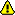  De meeste fouten in requests naar het VAPH komen voort uit het niet valideren van deze requests met bovenstaande XSD. Gelieve in jullie software te voorzien dat requests altijd gevalideerd zijn alvorens ze worden verzonden naar het VAPH.<?xml version="1.0" encoding="UTF-8" standalone="yes"?><contract>    <werknemer>        <rijkregisternummer>xxxxxxxxxx</rijkregisternummer>        <naam>xxx</naam>        <voornaam>xxx</voornaam>    </werknemer>    <begindatum>xxx</begindatum>    <einddatum>xxx</einddatum>    <functie>        <code>xxx</code>        <omschrijving>xxxxxxxxx</omschrijving>    </functie>    <ancJaar>xx</ancJaar>    <ancMaand>xx</ancMaand></contract><?xml version="1.0" encoding="UTF-8" standalone="yes"?><contract>    <werknemer>        <rijkregisternummer>27120934734</rijkregisternummer>        <naam>Doe</naam>        <voornaam>John</voornaam>    </werknemer>    <begindatum>2014-01-01</begindatum>    <einddatum>2014-12-31</einddatum>    <functie>        <code>630</code>    </functie>    <ancJaar>5</ancJaar>    <ancMaand>11</ancMaand></contract><?xml version="1.0" encoding="UTF-8" standalone="yes"?><contract>    <werknemer>        <rijkregisternummer>xxxxxxxxxx</rijkregisternummer>        <naam>xxx</naam>        <voornaam>xxx</voornaam>    </werknemer>    <begindatum>xxx</begindatum>    <einddatum>xxx</einddatum>    <functie>        <code>xxx</code>        <omschrijving>xxxxxxxxxxxxxxxxxxxxx</omschrijving>    </functie>    <ancJaar>xx</ancJaar>    <ancMaand>xx</ancMaand></contract><?xml version="1.0" encoding="UTF-8" standalone="yes"?><contract>    <werknemer>        <rijkregisternummer>27120934734</rijkregisternummer>        <naam>Doe</naam>        <voornaam>John</voornaam>    </werknemer>    <begindatum>2014-01-01T00:00:00.000+02:00</begindatum>    <einddatum>2014-12-31T00:00:00.000+02:00</einddatum>    <functie>        <code>630</code>    </functie>    <ancJaar>5</ancJaar>    <ancMaand>11</ancMaand></contract><?xml version="1.0" encoding="UTF-8" standalone="yes"?><ns2:contract xmlns:ns2="http://www.vaph.be/zorgregie">    <id>xxxxxxxxxxxxxxx</id>    <werknemer>        <rijkregisternummer>xxxxxxxxxx</rijkregisternummer>        <naam>xxx</naam>        <voornaam>xxx</voornaam>    </werknemer>    <begindatum>xxx</begindatum>    <einddatum>xxx</einddatum>    <functie>        <code>xxx</code>        <omschrijving>xxxxxxxxxxxxxxxxxxxxx</omschrijving>    </functie>    <ancjaar>x</ancjaar>    <ancmaand>x</ancmaand></ns2:contract><?xml version="1.0" encoding="UTF-8" standalone="yes"?><ns2:contract xmlns:ns2="http://www.vaph.be/zorgregie">    <id>123456789</id>    <werknemer>        <rijkregisternummer>27120934734</rijkregisternummer>        <naam>Doe</naam>        <voornaam>John</voornaam>    </werknemer>    <begindatum>2014-01-01T00:00:00.000+02:00</begindatum>    <einddatum>2014-12-31T00:00:00.000+02:00</einddatum>    <functie>        <code>630</code>        <omschrijving>LOGISTIEK PERS. KLASSE 3</omschrijving>    </functie>    <ancjaar>12</ancjaar>    <ancmaand>4</ancmaand></ns2:contract><?xml version="1.0" encoding="UTF-8" standalone="yes"?><ns2:ContractenResponseBind xmlns:ns2="http://www.vaph.be/zorgregie">  <contracten>    <contract>      <id>xxxxxxxxxxxxxxx</id>      <werknemer>        <rijkregisternummer>xxxxxxxxxx</rijkregisternummer>        <naam>xxx</naam>        <voornaam>xxx</voornaam>      </werknemer>      <begindatum>xxx</begindatum>      <einddatum>xxx</einddatum>      <functie>        <code>xxx</code>        <omschrijving>xxxxxxxxxxxxxxxxxxxxx</omschrijving>      </functie>      <ancjaar>x</ancjaar>      <ancmaand>x</ancmaand>    </contract>  </contracten></ns2:ContractenResponseBind><?xml version="1.0" encoding="UTF-8" standalone="yes"?><ns2:ContractenResponseBind xmlns:ns2="http://www.vaph.be/zorgregie">  <contracten>    <contract>      <id>123456789</id>      <werknemer>        <rijkregisternummer>27120934734</rijkregisternummer>        <naam>Doe</naam>        <voornaam>John</voornaam>      </werknemer>      <begindatum>2014-01-01T00:00:00.000+02:00</begindatum>      <einddatum>2014-12-31T00:00:00.000+02:00</einddatum>      <functie>        <code>630</code>        <omschrijving>LOGISTIEK PERS. KLASSE 3</omschrijving>      </functie>      <ancjaar>5</ancjaar>      <ancmaand>7</ancmaand>    </contract>    <contract>      <id>123456789</id>      <werknemer>        <rijkregisternummer>27120934734</rijkregisternummer>        <naam>Doe</naam>        <voornaam>John</voornaam>      </werknemer>      <begindatum>2014-01-01T00:00:00.000+02:00</begindatum>      <einddatum>2014-12-31T00:00:00.000+02:00</einddatum>      <functie>        <code>630</code>        <omschrijving>LOGISTIEK PERS. KLASSE 3</omschrijving>      </functie>      <ancjaar>15</ancjaar>      <ancmaand>3</ancmaand>    </contract>  </contracten></ns2:ContractenResponseBind><?xml version="1.0" encoding="UTF-8" standalone="yes"?><prestatie>  <contractId>xxxxxxxxxxx</contractId>  <jaar>xxxx</jaar>  <maand>xx</maand>  <uren>xx</uren>  <uurstelsel>xx</uurstelsel>  <prestatieeenheid>xx</prestatieeenheid>  <afwezigheid>xx</afwezigheid></prestatie><?xml version="1.0" encoding="UTF-8" standalone="yes"?><ns2:prestatie xmlns:ns2="http://www.vaph.be/zorgregie">  <id>xxxxxxxxxxxxx</id>  <contractId>xxxxxxxxxxxxx</contractId>  <jaar>xxxx</jaar>  <maand>x</maand>  <uren>xxxx</uren>  <uurstelsel>xx</uurstelsel>  <prestatieeenheid>xx</prestatieeenheid>  <afwezigheid>xx</afwezigheid></ns2:prestatie><?xml version="1.0" encoding="UTF-8" standalone="yes"?><ns2:PrestatiesResponseBind xmlns:ns2="http://www.vaph.be/zorgregie">  <prestaties>    <prestatie>      <id>xxxxxxxxxxxx</id>      <contractId>xxxxxxxxxxxx</contractId>      <jaar>xxxx</jaar>      <maand>xx</maand>      <uren>xx</uren>      <uurstelsel>xx</uurstelsel>       <prestatieeenheid>xx</prestatieeenheid>      <afwezigheid>xx</afwezigheid>    </prestatie>  </prestaties></ns2:PrestatiesResponseBind><?xml version="1.0" encoding="UTF-8"?><ns2:AfrekeningsContractResponse xmlns:ns2="http://www.vaph.be/zorgregie">      <afrekeningContract>         <id>XXXX</id>         <rijksregisternummer>XXXXXXXXXXX</rijksregisternummer>         <naam>XXXX</naam>         <voornaam>XXXX</voornaam>         <functie>            <code>XXXX</code>            <omschrijving>XXXX</omschrijving>         </functie>         <ancJaar>XXXX</ancJaar>         <ancMaand>XXXX</ancMaand>         <ancDatum>XXXX</ancDatum>         <prestatieeenheid>XXXX</prestatieeenheid>         <gelijkgesteldeperiode>XXXX</gelijkgesteldeperiode>         <prestatiejaar>XXXX</prestatiejaar>      </afrekeningContract></ns2:AfrekeningsContractResponse><?xml version="1.0" encoding="UTF-8" standalone="yes"?><AfrekeningsContract xmlns="http://www.vaph.be/zorgregie">        <id>xxx</id>        <rijksregisternummer>XXXXXXXXXXX</rijksregisternummer>        <naam>XXXX</naam>        <voornaam>XXXX</voornaam>        <functie>                <code>XX</code>                <omschrijving>XXXX</omschrijving>        </functie>        <ancJaar>XX</ancJaar>        <ancMaand>XX</ancMaand>        <ancDatum>XXXXXX</ancDatum>        <prestatieeenheid>XX</prestatieeenheid>        <gelijkgesteldeperiode>XX</gelijkgesteldeperiode>        <prestatiejaar>XXXX</prestatiejaar></AfrekeningsContract ><?xml version="1.0" encoding="UTF-8" standalone="yes"?><AfrekeningsContract xmlns="http://www.vaph.be/zorgregie">        <rijksregisternummer>XXXXXXXXXXX</rijksregisternummer>        <naam>XXXX</naam>        <voornaam>XXXX</voornaam>        <functie>                <code>XX</code>                <omschrijving>XXXX</omschrijving>        </functie>        <ancJaar>XX</ancJaar>        <ancMaand>XX</ancMaand>        <ancDatum>XXXXXX</ancDatum>        <prestatieeenheid>XX</prestatieeenheid>        <gelijkgesteldeperiode>XX</gelijkgesteldeperiode>        <prestatiejaar>XXXX</prestatiejaar></AfrekeningsContract><?xml version="1.0" encoding="UTF-8" standalone="yes"?><AfrekeningsContract xmlns="http://www.vaph.be/zorgregie">        <rijksregisternummer>XXXXXXXXXXX</rijksregisternummer>        <naam>XXXX</naam>        <voornaam>XXXX</voornaam>        <functie>                <code>XX</code>                <omschrijving>XXXX</omschrijving>        </functie>        <ancJaar>XX</ancJaar>        <ancMaand>XX</ancMaand>        <ancDatum>XXXXXX</ancDatum>        <prestatieeenheid>XX</prestatieeenheid>        <gelijkgesteldeperiode>XX</gelijkgesteldeperiode>        <prestatiejaar>XXXX</prestatiejaar></AfrekeningsContract><?xml version="1.0" encoding="UTF-8" standalone="yes"?><AfrekeningsContract xmlns="http://www.vaph.be/zorgregie">        <rijksregisternummer>XXXXXXXXXXX</rijksregisternummer>        <naam>XXXX</naam>        <voornaam>XXXX</voornaam>        <functie>                <code>XX</code>                <omschrijving>XXXX</omschrijving>        </functie>        <ancJaar>XX</ancJaar>        <ancMaand>XX</ancMaand>        <ancDatum>XXXXXX</ancDatum>        <prestatieeenheid>XX</prestatieeenheid>        <gelijkgesteldeperiode>XX</gelijkgesteldeperiode>        <prestatiejaar>XXXX</prestatiejaar></AfrekeningsContract><?xml version="1.0" encoding="UTF-8" standalone="yes" ?> <ns2:AfrekeningsGepensioneerdenRequest>   <afrekeningsGepensioneerde>     <werkingsjaar>2015</werkingsjaar>     <rijksregisterNummer>00000000097</rijksregisterNummer>     <naam>Kazak</naam>     <voornaam>Jeff</voornaam>     <functie>130</functie>     <bedrag>250.0</bedrag>     <rsz>50.0</rsz>   </afrekeningsGepensioneerde>   <afrekeningsGepensioneerde>     <werkingsjaar>2015</werkingsjaar>     <rijksregisterNummer>85051000164</rijksregisterNummer>     <naam>Deleuze</naam>     <voornaam>Guido</voornaam>     <functie>130</functie>     <bedrag>1000.0</bedrag>     <rsz>250.0</rsz>   </afrekeningsGepensioneerde> </ns2:AfrekeningsGepensioneerdenRequest><?xml version="1.0" encoding="UTF-8" standalone="yes" ?><AfrekeningsGepensioneerdenRequest>  <afrekeningsGepensioneerde>    <werkingsjaar>2015</werkingsjaar>    <rijksregisterNummer>00000000097</rijksregisterNummer>    <naam>Kazak</naam>    <voornaam>Jeff</voornaam>    <functie>130</functie>    <bedrag>250.00</bedrag>    <rsz>50.00</rsz>  </afrekeningsGepensioneerde>  <afrekeningsGepensioneerde>    <werkingsjaar>2015</werkingsjaar>    <rijksregisterNummer>85051000164</rijksregisterNummer>    <naam>Deleuze</naam>    <voornaam>Guido</voornaam>    <functie>130</functie>    <bedrag>1000.00</bedrag>    <rsz>250.00</rsz>  </afrekeningsGepensioneerde></AfrekeningsGepensioneerdenRequest><?xml version="1.0" encoding="UTF-8" standalone="yes" ?><ns2:AfrekeningsVariabelePrestatiesResponse>   <afrekeningsVariabelePrestaties>      <werkingsjaar>2015</werkingsjaar>      <functieGroep>GROEP 1</functieGroep>      <urenPrestatieZondag>21.2</urenPrestatieZondag>      <loonPrestatieZondag>120.0</loonPrestatieZondag>      <urenPrestatieZaterdag>10.3</urenPrestatieZaterdag>      <loonPrestatieZaterdag>1258.0</loonPrestatieZaterdag>      <urenPrestatieAvond>4.1</urenPrestatieAvond>      <loonPrestatieAvond>789.0</loonPrestatieAvond>      <urenPrestatieNacht>0.0</urenPrestatieNacht>      <loonPrestatieNacht>0.0</loonPrestatieNacht>      <urenPrestatieFeestdag>12.25</urenPrestatieFeestdag>      <loonPrestatieFeestdag>1250.52</loonPrestatieFeestdag>      <urenGewaarborgdLoon>10.25</urenGewaarborgdLoon>      <loonGewaarborgdLoon>250.0</loonGewaarborgdLoon>      <dubbelVakantieGeld>0.0</dubbelVakantieGeld>      <enkelvoudigVakantieGeld>0.0</enkelvoudigVakantieGeld>   </afrekeningsVariabelePrestaties>   <afrekeningsVariabelePrestaties>      <werkingsjaar>2015</werkingsjaar>      <functieGroep>GROEP 2</functieGroep>      <urenPrestatieZondag>21.2</urenPrestatieZondag>      <loonPrestatieZondag>120.0</loonPrestatieZondag>      <urenPrestatieZaterdag>10.3</urenPrestatieZaterdag>      <loonPrestatieZaterdag>1258.0</loonPrestatieZaterdag>      <urenPrestatieAvond>4.1</urenPrestatieAvond>      <loonPrestatieAvond>789.0</loonPrestatieAvond>      <urenPrestatieNacht>0.0</urenPrestatieNacht>      <loonPrestatieNacht>0.0</loonPrestatieNacht>      <urenPrestatieFeestdag>12.25</urenPrestatieFeestdag>      <loonPrestatieFeestdag>1250.52</loonPrestatieFeestdag>      <urenGewaarborgdLoon>2.25</urenGewaarborgdLoon>      <loonGewaarborgdLoon>250.0</loonGewaarborgdLoon>      <dubbelVakantieGeld>0.0</dubbelVakantieGeld>      <enkelvoudigVakantieGeld>0.0</enkelvoudigVakantieGeld>   </afrekeningsVariabelePrestaties>   <afrekeningsVariabelePrestaties>      <werkingsjaar>2015</werkingsjaar>      <functieGroep>GROEP 3</functieGroep>      <urenPrestatieZondag>21.2</urenPrestatieZondag>      <loonPrestatieZondag>120.0</loonPrestatieZondag>      <urenPrestatieZaterdag>10.3</urenPrestatieZaterdag>      <loonPrestatieZaterdag>1258.0</loonPrestatieZaterdag>      <urenPrestatieAvond>4.1</urenPrestatieAvond>      <loonPrestatieAvond>789.0</loonPrestatieAvond>      <urenPrestatieNacht>0.0</urenPrestatieNacht>      <loonPrestatieNacht>0.0</loonPrestatieNacht>      <urenPrestatieFeestdag>12.25</urenPrestatieFeestdag>      <loonPrestatieFeestdag>1250.52</loonPrestatieFeestdag>      <urenGewaarborgdLoon>5.43</urenGewaarborgdLoon>      <loonGewaarborgdLoon>250.0</loonGewaarborgdLoon>      <dubbelVakantieGeld>0.0</dubbelVakantieGeld>      <enkelvoudigVakantieGeld>0.0</enkelvoudigVakantieGeld>   </afrekeningsVariabelePrestaties> </ns2:AfrekeningsVariabelePrestatiesResponse>   <AfrekeningsVariabelePrestatiesRequest>         <AfrekeningsVariabelePrestaties>             <werkingsjaar>2015</werkingsjaar>             <functieGroep>GROEP 1</functieGroep>             <urenPrestatieZondag>21.20</urenPrestatieZondag>             <loonPrestatieZondag>120</loonPrestatieZondag>             <urenPrestatieZaterdag>10.30</urenPrestatieZaterdag>             <loonPrestatieZaterdag>1258</loonPrestatieZaterdag>             <urenPrestatieAvond>4.10</urenPrestatieAvond>             <loonPrestatieAvond>789</loonPrestatieAvond>             <urenPrestatieNacht>0.0</urenPrestatieNacht>             <loonPrestatieNacht>0.0</loonPrestatieNacht>             <urenPrestatieFeestdag>12.25</urenPrestatieFeestdag>             <loonPrestatieFeestdag>1250.52</loonPrestatieFeestdag>             <urenGewaarborgdLoon>10.25</urenGewaarborgdLoon>             <loonGewaarborgdLoon>250</loonGewaarborgdLoon>             <dubbelVakantieGeld>0</dubbelVakantieGeld>             <enkelvoudigVakantieGeld>0</enkelvoudigVakantieGeld>         </AfrekeningsVariabelePrestaties>         <AfrekeningsVariabelePrestaties>             <werkingsjaar>2015</werkingsjaar>             <functieGroep>GROEP 2</functieGroep>             <urenPrestatieZondag>21.20</urenPrestatieZondag>             <loonPrestatieZondag>120</loonPrestatieZondag>             <urenPrestatieZaterdag>10.30</urenPrestatieZaterdag>             <loonPrestatieZaterdag>1258</loonPrestatieZaterdag>             <urenPrestatieAvond>4.10</urenPrestatieAvond>             <loonPrestatieAvond>789</loonPrestatieAvond>             <urenPrestatieNacht>0.0</urenPrestatieNacht>             <loonPrestatieNacht>0.0</loonPrestatieNacht>             <urenPrestatieFeestdag>12.25</urenPrestatieFeestdag>             <loonPrestatieFeestdag>1250.52</loonPrestatieFeestdag>             <urenGewaarborgdLoon>2.25</urenGewaarborgdLoon>             <loonGewaarborgdLoon>250</loonGewaarborgdLoon>             <dubbelVakantieGeld>0</dubbelVakantieGeld>             <enkelvoudigVakantieGeld>0</enkelvoudigVakantieGeld>         </AfrekeningsVariabelePrestaties>         <AfrekeningsVariabelePrestaties>             <werkingsjaar>2015</werkingsjaar>             <functieGroep>GROEP 3</functieGroep>             <urenPrestatieZondag>21.20</urenPrestatieZondag>             <loonPrestatieZondag>120</loonPrestatieZondag>             <urenPrestatieZaterdag>10.30</urenPrestatieZaterdag>             <loonPrestatieZaterdag>1258</loonPrestatieZaterdag>             <urenPrestatieAvond>4.10</urenPrestatieAvond>             <loonPrestatieAvond>789</loonPrestatieAvond>             <urenPrestatieNacht>0.0</urenPrestatieNacht>             <loonPrestatieNacht>0.0</loonPrestatieNacht>             <urenPrestatieFeestdag>12.25</urenPrestatieFeestdag>             <loonPrestatieFeestdag>1250.52</loonPrestatieFeestdag>             <urenGewaarborgdLoon>5.43</urenGewaarborgdLoon>             <loonGewaarborgdLoon>250</loonGewaarborgdLoon>             <dubbelVakantieGeld>0</dubbelVakantieGeld>             <enkelvoudigVakantieGeld>0</enkelvoudigVakantieGeld>         </AfrekeningsVariabelePrestaties>     </AfrekeningsVariabelePrestatiesRequest>200OKDe request is correct afgewerkt.201CreatedDe meegegeven entiteit werd succesvol aangemaakt.400Bad RequestEr is een probleem met de opgegeven parameters.404Not FoundDe opgevraagde locatie/entiteit bestaat niet.403ForbiddenDe authenticatie is gefaald, of je hebt geen authorisatie voor de opgevraagde data.500Internal Server ErrorEr is een interne fout voorgekomen. Er wordt een foutboodschap meegegeven in de payload van de response om te verduidelijken.